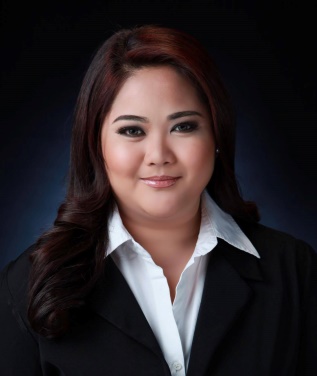 Ma. VeronicaVeronica.331698@2freemail.com 	WORK OBJECTIVETo be associated with an organization that values hard work and performance while utilizing all my skills and knowledge gained through education, and share the vision of the organization to grow within the field of psychology.WORK EXPERIENCEMetro Jobs & Payment Solutions, Inc.Quezon City, PhilippinesOn-the-Job Training – Industrial SettingJanuary 2015Scheduling job interviews and assisting in interview processEnsuring background and reference checks are completedPreparing new employee filesOrienting new employees to the organizationEncoding and updating of employee information and status-change dataProvides payroll information by collecting time and attendance recordsClinic of the Holy SpiritQuezon City, PhilippinesOn-the-Job Training – Clinical SettingDecember 2014Administering psychological tests to patientsCase analysis/reportCubao Elementary SchoolQuezon City, PhilippinesOn-the-Job Training – Educational SettingNovember 2014Sorting and filing students’ documentsObserving and assisting in Guidance and Counseling sessionsDaily written report of elementary students’ behavior in classAssisting in Special Education (SPED) program for studentsKEY SKILLSKeen with organization and planningProficient in task prioritizing and situation handling, with close attention to detailHigh efficient in written and verbal communicationMicrosoft office and internet literateExcellence in interaction with clientsEDUCATIONBachelor of Science in PsychologyCentro Escolar UniversityManila, Philippines2011 – 2016SecondaryUnited International Private SchoolDubai, U. A. E.2005 – 2009Bachelor of Science in PharmacyCentro Escolar UniversityManila, Philippines2009 – 2010TRAININGS AND SEMINARSJob Hunting SeminarCentro Escolar University, ManilaOctober 16, 2014Group DynamicsCapuchin Retreat Center, BatangasJanuary 15, 2014Workshop on Basic Communication Skills in PsychologyFar Eastern University, ManilaJanuary 19, 201326th Annual Convention of the Psychological Association of the Philippines Junior Affiliates (PAPJA)MOA – SMX Convention Center, PasayJanuary 18, 2013Field Immersion: Advocate of Mental PeaceElsie Gatches Village, National Center for Mental Health, and Sanctuary Welfare VilleJanuary 16, 2013I hereby attest that the above information is true and correct to the best of my knowledge and belief.